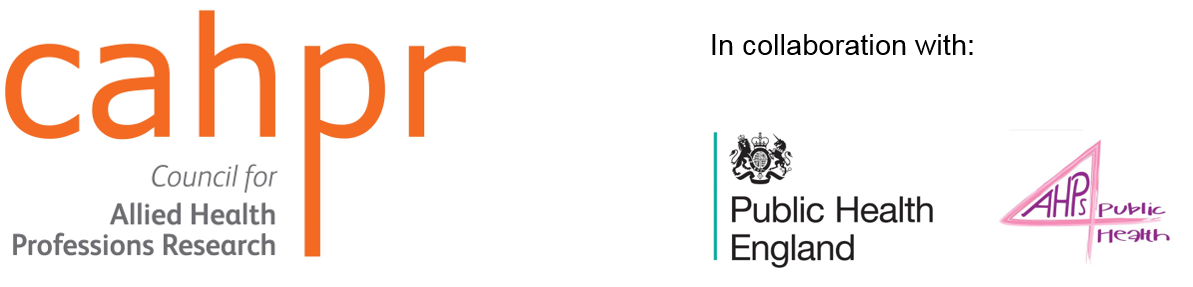 CAHPR Public Health Research and Evaluation Awards 2020Abstract submission formIf you have additional authors, please add extra lines to the table.

I confirm that the abstract submitted is my own workNameSignatureDateI am happy to contacted by Public Health England, CAHPR or AHPs4PH for further information about the abstract I have submitted YesNoI am happy for CAHPR, Public Health England and AHPs4PH to use my name and the information provided in my abstract to showcase research undertaken by AHPs YesNoPlease send completed abstracts toCAHPR@csp.org.uk to arrive no later than 9.00 a.m on 30 April 2020Please mark the email subject with your name.  By completing and submitting this form, you are agreeing to your data being processed by the Chartered Society of Physiotherapy on behalf of the Council of Allied Health Professions Research (CAHPR) for the purposes of managing your application. You can withdraw your permission for us to use your data in this way however by doing so it may mean we cannot provide you with a place at this workshop.  The CSP’s privacy statement can be viewed at this link: https://www.csp.org.uk/privacyDetails of submitting authorDetails of submitting authorFull name:Organisation/institution:CityCountryE-mailWork telephoneMailing addressProfessionProfessional body registered* with and number:*Applicants must be HCPC/GOSC registered AHPsPlease note membership numbers will be checked with the professional organisation that you are registered withDetails for co-author  1(if applicable)Details for co-author  1(if applicable)Full name:Organisation/institutionCityCountryDetails for co-author 2 (if applicable)Details for co-author 2 (if applicable)Full name:Organisation/institutionCityCountryDetails for co-author 3 (if applicable)Details for co-author 3 (if applicable)Full name:Organisation/institutionCityCountryAbstract details Abstract details Title of abstract
(maximum 20 words)Relevance to Public Health Priorities(please state which Public Health England priority  you feel your research/service evaluation relates to using the list provided by deleting those it does not apply to )Tackling obesity, particularly among children Reducing smoking and stopping children starting Reducing harmful drinking and alcohol related admissions Ensuring every child has the best start in life Tackling the growth in antimicrobial resistance Promoting workplace wellbeingPromoting mental wellbeingIncreasing physical activityAHP interventions showing an impact on population health outcomes and/or wider determinants of healthMethodology Please state your chosen methodology by deleting from the list)QualitativeQuantitativeMixed methodsSystematic review Service EvaluationClinical auditQuality reviewEthics ApprovalPlease name the ethics committee that approved your work and provide the reference number where appropriate. If ethics approval was not required, please state this & provide a clear rationale for this decision and explain how this decision was reached.  (maximum 50 words)If you win the award you will need to be available to attend the Public Health England Conference in September 2020 to display your poster.If you win the award you will need to be available to attend the Public Health England Conference in September 2020 to display your poster.Abstract  (Guide: Total 500-600 words)Abstract  (Guide: Total 500-600 words)Relevance How does the project relate to the PHE Priorities?Purpose Research and systematic reviews: What was the major reason for doing the study? State the aims and objectives and any secondary objectiveService evaluation: what is the main reason for your study? What is the purpose of sharing this activity?Methods  What principles/methods/methodological approach were used? For research reports describe selection criteria and sample sizeResultsWhat were your main findings from your analysis?Conclusions What can be concluded from the analysis of your data? What are the suggestions for future work?Service evaluations: what future research do you plan to develop?Impact and Implications  What are the implications of the project?How will the results be translated into AHP practice / management / education / policy?Funding AcknowledgementPlease acknowledge all funding sources that supported your work. If the work was unfunded please state this.References (up to 5, please use Vancouver referencing system)(not included in word count)Published or PresentedHas this work been previously published or due to be published elsewhere?YesNoDid you contact a CAHPR Hub for advice?YesNo